ПОСТИГНУЋА УЧЕНИКА НА ВАНШКОЛСКИМ ТАКМИЧЕЊИМАШКОЛСКЕ 2021/2022.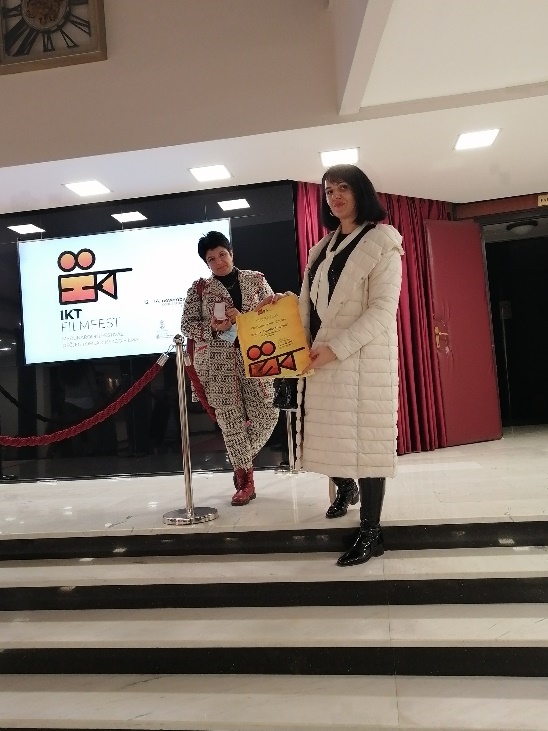 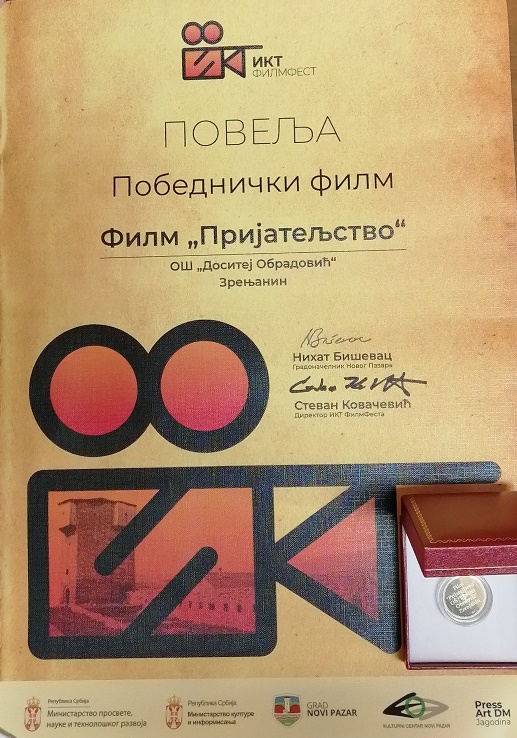 Тим ученика и наставника у Новом Пазару од 12-14.11.2021. кратким документарним филмом „Пријатељство“ на првом међународном ИКТ Филм Фесту освојио је прву награду – Златно знамење.  Сценарио за филм, у складу са пропозицијама такмичења, написала је ученица осмог разреда Мајда Мандић. Као део тима који је освојио награду јесу глумци: Мајда Мандић, Елена Шућуровић, Марија Малуцков, Тони Кишмартон, Клара Кази, Нина Грубачки, Милош Ђековић, Дамјан Станисављев, 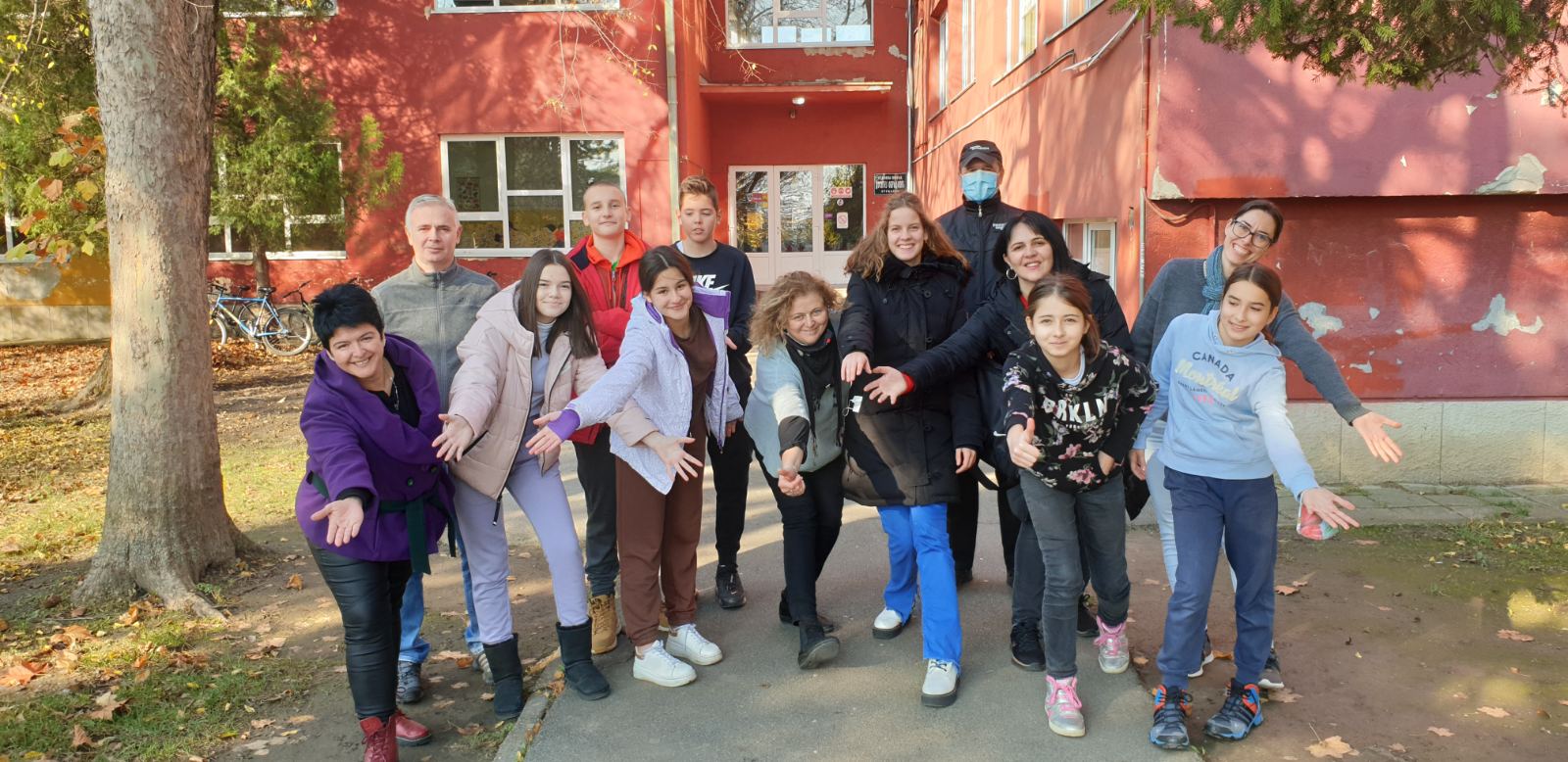 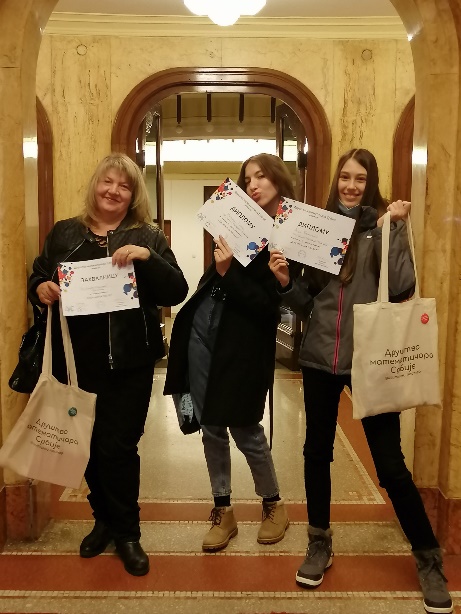 На конкурс Дигитални постер, који је расписало Друштво математичара Србије у сарадњи са Центром за промоцију науке ученице осмог разреда, у оквиру тима који је на такмичењу наступио под именом Платонке, Милица Грнча и Ана Божовић, освојиле су другу награду у категорији ученика основних школа обрађујући наставну тему “Платонова правилна тела” уз помоћ менторке наставнице Марине Пешић.ПЛИВАЊЕ (ОПШТИНСКО-ОКРУЖНИ НИВО)Дисциплина делфин:Павле Стојанов 1. место (6. разред)         -1. место републичко такмичењеМаша Делић 1. место (4. разред)         -пласман на републичко такмичењеАна Ганчов 1. место (6. разред)         -пласман на републичко такмичењеСара Делић 1. место ( 8. разред)         -2. место републичко такмичењеДисциплина леђно:Невена Петраш 1. место (6. разред)         -2. место републичко такмичењеАлекса Кордин 2. место (1. разред)Владимир Проле 3. место (1. разред)Михајло Станојевић 3. место (6. разред)Атанас Џагић 2. место ( 7. разред)Петрија Џагић 2. место (5. разред)Дисциплина прсно:Ања Сарић 1. место (8. разред)         -пласман на републичко такмичењеНемања Грујићн 2. место (5. разред)Вук Стојков 2. место (6. разред)Мајда Мандић 2. место (8. разред)Дисциплина краул:Никола Апро 1. место (4. разред)         -пласман на републичко такмичењеКасја Блажин 1. место (4. разред)         -пласман на републичко такмичењеМихајло Лаловић 2. место (3. разред)Стефан Митровић 3. место (5. разред)Благиња Џагић 3. место (5. разред) ТАКМИЧЕЊЕ ИЗ АТЛЕТИКЕ6. РАЗРЕДВељко Милошевић – 1. место општинско-  скок удаљ ( Драгана Станков )                                        2. место окружно – скок удаљСтрахиња Рољић – 1. место општинско- бацање кугле ( Драгана Станков )место окружно – бацање куглеНевена Петраш – 1. место - бацање кугле ( Драгана Станков )место окружно – бацање куглеДанило Петровић – 2. место општинско – трчање 600м ( Драгана Станков )Вук Стојков – 2. место општинско – скок увис ( Драгана Станков )Урош Савић – 2. место општинско - бацање кугле ( Драгана Станков )Павле Бодирога – 3. место општинско – скок увис ( Драгана Станков )7. РАЗРЕДЈелена Попов – 2. место општинско – скок увис ( Драгана Станков )Атанас Џагић – 3. место општинско -  скок удаљ ( Драгана Станков )Ирина Дунаи – 3. место општинско – трчање 600м ( Драгана Станков )8. РАЗРЕДМилош Зорић – 2. место општинско – скок увис ( Драгана Станков )Василије Петровић – 2. место општинско - бацање кугле ( Драгана Станков )Јована Дамјанац – 3. место - општинско бацање кугле ( Драгана Станков)Штафета 4x100m (девојчице) – 2. место општинскоу саставу Илијана Почуча, Јована Дамјанац, Ана Сабо и Јелена Попов освојила је друго место.Штафета 4x100m (дечаци) – 2. место општинскоу саставу Милош Зорић, Марко Костовски, Огњен Јевтић и Вељко Милошевић освојила је такође друго место.ТАКМИЧЕЊЕ НА ВЕСЛАЧКИМ ЕРГОМЕТРИМАПрво место:Невена ПетрашДамјанац ЈованаМарко ГојголовићДруго место:Миа ЂерићУ конкуренцији школа освојени су пехари:Најбољи седми разред – дечациНајбољи осми разред -девојчицеОПШТИНСКО ТАКМИЧЕЊЕ ИЗ ОДБОЈКЕженска школска екипа 3. местоу саставу : Илијана Почуча 8/1, Ана Сабо 8/1, Јована Дамјанац  8/2, Јована Јаношев 8/2, Сара Медић 7/2, Јелена Попов 7/2, Лана Сикимић 8/2, Ана Исаков 7/2 и Лена Берков 7/1ОПШТИНСКО ТАКМИЧЕЊЕ ИЗ ФУДБАЛАмушка школска екипа 2. местоу саставу : Иван Станаћев 8/1,Огњен Јевтић 8/1,Немања Јушковић 8/1, Милош Зорић 8/3, Андреј Маринковић8/2, Марко Костовски 8/2, Милош Станимировић 8/3, Никола Ђурђевић8/3, Данило Зарубица 8/2, Вук Зракић8/3, Милан Милошевић 8/2, Лазар Сандић 7/1 и  Вукан Марковић 7/1ОПШТИНСКО ТАКМИЧЕЊЕ ИЗ СПОРТСКЕ ГИМНАСТИКЕшколска екипа 1. местоу саставу : Јелена Милошевић, Јана Стојковић и Ива Иванчевић  из 6/1одељењапојединачна конкуренцијаЈана Стојковић 2. место Јелена Милошевић 3.место  СОШОВ 9 , Зрењанин 19-22.5.2022. годинеПЛИВАЊЕдевојчице 8. разред /ДЕЛФИН 50м Делић Сара 1. местодевојчице 6. разред /ЛЕЂНО 50м Петраш Невена   1. местодечаци 6. разред /ДЕЛФИН 50м Стојанов Павле  1. местодевојчице 3-4. разред /ДЕЛФИН 50м Делић Маша  2. местодечаци 3-4. разред /СЛОБОДНО 50м Апро Никола     2. местодевојчице 6. разред /ДЕЛФИН 50м Ганчов Ана  3. местодевојчице 8. разред /ПРСНО 50м Сарић Ања 3. местодевојчице 3-4. разред /СЛОБОДНО 50м Блажин Касја  3. местоАТЛЕТИКА*Скок у даљ дечациМилошевић Вељко  2. место*Скок у вис дечациСтојков Вук  3. место*600м дечациПетровић Данило  3. местоФИЗИКА6. РАЗРЕДДанило Станишић –  похвала општинско такмичење( Методи Николов)                                   - 1. место на окружном                                    - 3. место републичко такмичење7. РАЗРЕДДамјан Станисављев – похвала  општинско такмичење ( Методи Николов)8. РАЗРЕДМајда Мандић – похвала  општинско такмичење (Методи Николов)МАТЕМАТИЧКИ МАРАТОН-у организацији Математичке академије-6. РАЗРЕДДанило Станишић – 1. НАГРАДАМАТЕМАТИКА3.РАЗРЕДМихајло Лаловић – 3. место (Надица Гардиновачки)Драгошев Луна – похвала (Тешана Аћин)5.РАЗРЕДКази Клара – 2. место (Илонка Жеравица)                       3.место окружноНинковић Лена – 3. место ( Илонка Жеравица)6.РАЗРЕДПетровић Борис - 2. место (Марина Пешић)                              - 1.место окружно                              -пласман на републичко Станишић Данило - 3. место (Марина Пешић)                             -2.место окружно7.РАЗРЕДСтанисављев Дамјан -2. место (Илонка Жеравица)Гојголовић Марко – 3. место (Илонка Жеравица)8.РАЗРЕДМандић Мајда – 2. место (Марина Пешић)КЕНГУР БЕЗ ГРАНИЦА1. РАЗРЕДАнђела Лаловић – похвала ( Љиљана Петровачки)Вељко Кртинић – похвала ( Драгица Зечевић)Алекса Зорић – похвала ( Љиљана Петровачки)Ирина Ђокић – похвала ( Драгица Зечевић)2. РАЗРЕДСара Рајић – похвала ( Мирјана Андријашевић)Димитрије Бајчетић – похвала ( Јелена Антин)Анастасија Андријин – похвала ( Мирјана Андријашевић)Сташа Рољић – похвала ( Мирјана Андријашевић)3. РАЗРЕДМихајло Лаловић – похвала ( Надица Гардиновачки)6. РАЗРЕДДанило Станишић – похвала (Марина Пешић)7. РАЗРЕДМарко Николић – 2. место ( Илонка Жеравица )                   -пласман на државно такмичењеЛав Латиновић – 3. место ( Илонка Жеравица )                   -пласман на државно такмичењеДамјан Станисављев – похвала ( Илонка Жеравица )8. РАЗРЕДИван Станаћев – похвала  (Марина Пешић) ГЕОГРАФИЈЕ7. РАЗРЕДАтанас Џагић – 2. место општинско( Лазарела Мајсторовић)Лав Латиновић – 3. место општинско( Лазарела Мајсторовић)Марко Николић – 3. место општинско( Лазарела Мајсторовић) БИОЛОГИЈА5. РАЗРЕДГрубачки Нина – 2. место општинско( Ивана Сораић)                            3.место окружноПоповић Тара – 3. место општинско( Ивана Сабо)Раушки Иван – 3. место општинско( Ивана Сораић)                             1.место окружно6. РАЗРЕДАћин Марина – 1. место општинско( Ивана Сораић)                             1.место окружно7. РАЗРЕДВучуревић Вања – 3. место општинско( Ивана Сораић) ИСТОРИЈА6. РАЗРЕДАнђелија Становић – 1. место општинско( Љиљана Арваи)Јелена Милошевић – 1. место општинско( Љиљана Арваи)Немања Вакаров – 2. место општинско( Љиљана Арваи)7. РАЗРЕДДуња Вучуревић – 3. место општинско( Љиљана Арваи) ТЕХНИКА И ТЕХНОЛОГИЈА7. РАЗРЕДГојголовић Марко – 3. место општинско( Сретенко Марић)СРПСКИ ЈЕЗИК И ЈЕЗИЧКА КУЛТУРА5. РАЗРЕДЛана Младеновић – 2. место општинско( Бобан Бугарски )                                       2.место окружноНина Грубачки – 3. место општинско( Гордана Радаковић )6. РАЗРЕДАнђелија Становић – 3. место општинско( Весна Звекић Борљин)                                        3. место окружно7. РАЗРЕДДамјан Станисављев – 3. место општинско( Гордана Радаковић )8. РАЗРЕДЈана Бандулаја – 3. место општинско( Весна Звекић Борљин)                                 3.место окружноКЊИЖЕВНА ОЛИМПИЈАДА8. РАЗРЕДАна Божовић – 3. место општинско( Весна Звекић Борљин)Миа Ђерић – 3. место општинско( Весна Звекић Борљин)ЧИТАЛАЧКА ЗНАЧКАКАТЕГОРИЈА 1-2. РАЗРЕДАПојединачна награда:Лена Злокас 2/3Награда за колекцију радова:Одељење 2/2 и учитељица Јелена АнтинПЕСНИЧКА ШТАФЕТА7. РАЗРЕДАница Грбић – прва награда ГНБ „Жарко Зрењанин“ ЕНГЛЕСКИ ЈЕЗИК8. РАЗРЕДМилица Грнча – 2. место  општинско(Бранислава Краљ)                                2.место окружноЈелена Рапајић – 3. место општинско(Бранислава Краљ)ШПАНСКИ ЈЕЗИК8. РАЗРЕДАна Божовић – 2. место  општинско(Моника Михић)Сара Делић – 2. место општинско(Моника Михић)                          2.место окружно                          -пласман на републичкоМилица Грнча – 3. место општинско( Моника Михић)                             3.место окружно                             -пласман на републичкоХЕМИЈА7. РАЗРЕДДамјан Станисављев – 1. место општинско( Ибојка Ерић)                                            1.место окружно                                            Пласман на републичко8. РАЗРЕДАња Сарић – 3. место општинско( Јелена Жупунски)Станаћев Иван – похвала/ општинско( Јелена Жупунски)ШАХ7. РАЗРЕДДарија Попов – 1. место општинско                              1.место окружноДамјан Станисављев – 3. место општинско                              3. место окружно